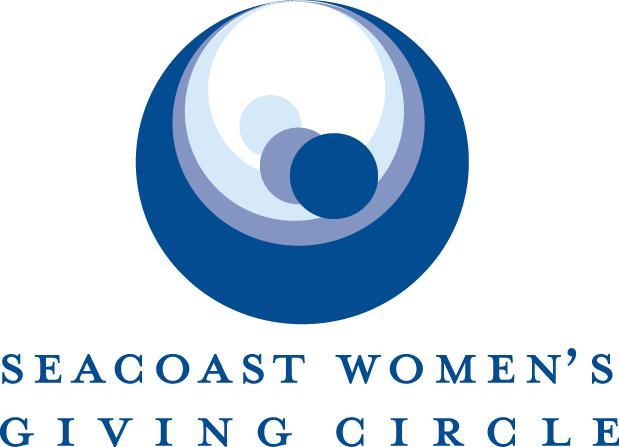 2021 Request for ProposalsTopic: Strengthening Resilient Communities During a Pandemic$15,000 Grant - Unrestricted FundsThe Seacoast Women’s Giving Circle is accepting proposals from organizations that serve vulnerable populations impacted by the pandemic. Successful proposals should address one or more of the following: childcare, food insecurity, health or homelessness.Applicants must:Be an approved 501(c)(3) tax-exempt organizationProvide services that support constituents from some or all of the following Seacoast towns 	of NH and Maine: Seabrook, Hampton, Hampton Falls, North Hampton, Rye, Portsmouth, New Castle, and KitteryThe following organizations are generally NOT eligible for support:Religious or faith-based programs or organizationsPolitical organizations or programsOrganizations that discriminate in any waySeacoast Women’s Giving Circle Priorities:Improving quality of life on the SeacoastServing the socio-economically underprivilegedFostering independence and self-relianceAddressing emerging needs and issuesProviding long-term solutionsInvesting in the expansion of existing organizations rather than the creation of new onesTIMELINE Monday, January 25, 2021: Proposals dueBy April 9, 2021: Grant recipients notifiedMay 12, 2021: Celebration for 2021 grant recipientsSummer 2021: Funds distributedGRANT AMOUNTWe are accepting applications for $15,000 unrestricted funding grants2021 GRANT APPLICATIONPlease ensure all required documents are included. We accept documents in Word or PDF format. Proposals are considered only when all components of the grant application are submitted.Please email completed grant application (summary and narrative) and attachments (A, B and C) separately to: give.swgc@gmail.com___Summary Form ___Narrative___Attachments A, B, and CSUMMARY FORM – REQUIRED NARRATIVE – REQUIRED The total length of the narrative section should not exceed 3 pages in size 12 font. Organization Overview 
Provide an overview of your agency, its history, mission, vision, and primary programs and services. Please emphasize major organizational achievements and outcomes that serve your mission. What role does your organization play in serving the greater community?Proposal 
Provide a detailed description of the need this proposal addresses and how you plan to use the SWGC funds. Please give a general description of how your organization has been impacted by the pandemic and provide examples of how you are using innovative ways to meet your clients’ needs in the context of this challenging environment.  Measure of SuccessHow will you evaluate the success of this proposal? Please include qualitative and quantitative measurables.
Funding Plan and Sustainability
Provide a detailed budget for your proposal. What, if any, funding is required outside of the SWGC grant and how will you secure it? Pandemic Relief FundingHave you applied for and/or received any pandemic relief funding? If so, please explain.Resources and Timeline
Discuss the resources available to implement this grant proposal (i.e. staff/board time, skills, commitment). Provide a timeline for use of funds. Collaboration
Do you collaborate with other organizations to accomplish your goals? What does each of you bring to the table and how do you avoid duplication of efforts?    Please include anything else you would like us to know. ATTACHMENTS - REQUIRED Please clearly label all attachment files with your organization’s name and provide:Organization’s most recently filed 990 Form. Please include income statement, balance sheet, current operating budget, and breakdown of organizational revenue sources for past fiscal year (include any Federal, State, Corporate or Individual giving).Board of Directors list, including length of service. Executive Director biography including length of service with this organization. Name of Organization Legal name (if different)Organization Federal Tax I.D.#Organization addressPhone numberWebsite address/Facebook pageYear foundedExecutive Director’s nameContact person for this proposal 
(Name, title, phone, email)Organization mission/vision statement Statement of grant purpose.  How will the funds be used to respond to the impact of the pandemic on your organization? (“This grant will be used to…”)Please provide a demographic overview of the number of your constituents served in our catchment area -- Seacoast towns of:Seabrook, Hampton, Hampton Falls, North Hampton, Rye, Portsmouth, New Castle, and KitteryWhich of the SWGC priorities does this grant address?Improving quality of life on the SeacoastServing the socio-economically underprivilegedFostering independence and self-relianceAddressing emerging needs and issuesProviding long-term solutionsInvesting in the expansion of existing organizations rather than the creation of new onesNumber of paid staff (part/full-time)Number of volunteers (excluding board members)Size of Board of Directors How did you learn of this grant opportunity?